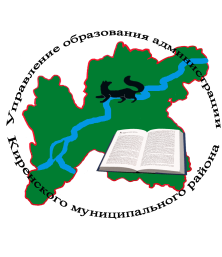 Совещание руководителей образовательных организацийДата        проведения:      19 февраля  2020 года.Начало   совещания:        10.00 часов.Место     проведения:       МКУ «Центр развития образования».Участники совещания:   специалисты управления образования, методисты                                               МКУ ЦРО, руководители образовательных организаций.                                               Повестка совещания 10.00–10.10    О выполнении решений совещания от 24 января 2020 года.                         Докладчик –  О. П. Звягинцева, начальник управления                          образования.10.10–10.20    Финансовое обеспечение  предупредительных мерах по                           сокращению производственного травматизма и профзаболеваний                          работников.                          Докладчик –  Г. Б. Секу, главный специалист ФСС в Киренске.10.20–10.30    О Всероссийском форуме директоров образовательных                         организаций в г. Казани. Успешные практики  управления                         образовательной  организацией.                         Докладчик – Н. В. Тюрнева, директор МКОУ СОШ № 3 г. Киренска.10.30–10.50    О нарушениях, выявленных при проверке образовательных                         организаций специалистами Службы по контролю и надзору в                         сфере образования  Иркутской области.                        Докладчик – Л. Л. Жижелева, консультант по дошкольному образованию.                                             А. А. Бушмагина, директор МКОУ ООШ № 9 г. Киренска.  10.50–11.00   Об участии организаций в X Форуме «Образование Киренского                         района: взгляд в будущее».                        Докладчик – С. Л. Зырянова, заместитель начальника управления                                       образования.11.10–11.25   Итоги Всероссийской олимпиады школьников  в 2019 - 2020                        учебном году.                          Докладчик – Т. А. Полоскова, методист МКУ ЦРО.11.25–11.35   Об ошибках в предоставлении документов по итоговому                        собеседованию по русскому языку.                       Докладчик –  И. В. Хорошев, директор МКУ ЦРО.11.35–11.50   О слете Юнармейцев Киренского района. О проведении                          спортивной военно – патриотической игры «Зарница».                       Докладчик –  Толстикова А. О., ЗДУВР МАУ ДО ДЮЦ «Гармония»,                                             Залуцкая О. В., педагог МАУ ДО ДЮЦ «Гармония».11.50–12.00   Требования к получению санэпидзаключения на оздоровительные                        лагеря в 2020 году.                        Докладчик –  Роднаева О. А., ведущий специалист12.00–12.20   Обсуждение решения.   Принятие  решения.